desafio solidariedadeQuestão 1	UMA PROFESSORA PROPÔS UMA BRINCADEIRA AOS ALUNOS. NO PRIMEIRO QUADRO, TODAS AS BOLINHAS FORAM COLORIDAS. DENTRO DOS OUTROS QUADROS, UMA BOLINHA NÃO FOI COLORIDA. VOCÊ VAI DESCOBRIR QUAL É A COR PARA PINTAR CERTINHO.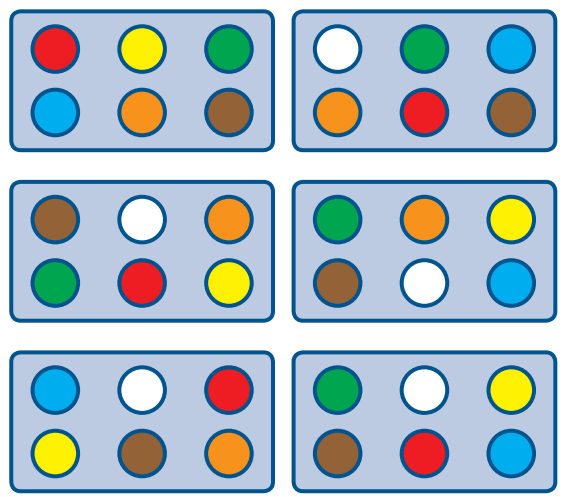 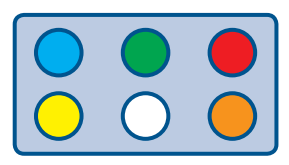 Questão 2	CONTINUARAM A BRINCADEIRA COM GRÃOS DE FEIJÃO. 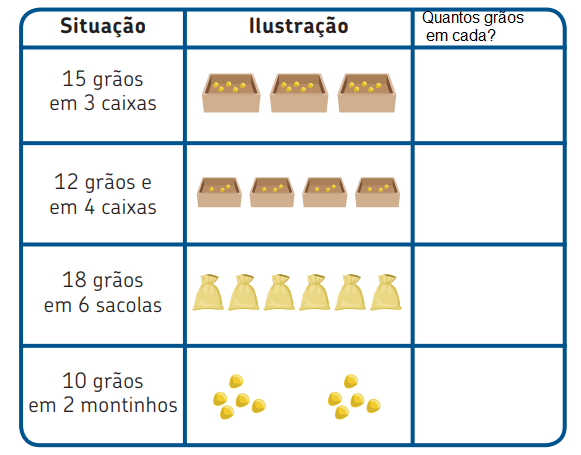 